Душина Лариса ДмитриевнаМОУ СОШ №12 г.Балашов Саратовская область, учитель музыкиРабота с электронной формой учебника на уроке музыки в 8 классеБлок тем «О современности в музыке»тема «Вечные сюжеты» параграф №22 (разработка урока)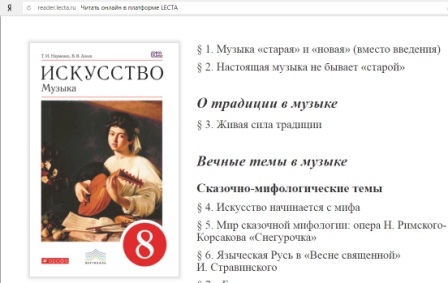 ЭФУ учебник «Музыка» 8 класс издательство "Дрофа" авторы Т.И.Науменко, В.В.Алеевописание содержания: Воплощение вечных тем и сюжетов в музыке XX века. Особенности музыкальной драматургии и средств музыкального выражения на примере балета А. Хачатуряна «Спартак». Воплощение темы сюжета в различных видах искусств: изобразительное искусство, музыка, литература, кино,танец - фигурное катание.Цель урока: Воплощение вечных тем и сюжетов в музыке XX века, особенности музыкальной драматургии и средств музыкального выражения на примере балета А. Хачатуряна «Спартак».Задачи: (музыкальное искусство):- образовательные:- уметь характеризовать средства музыкального выражения;- знать основные события творческой биографии А. И.Хачатуряна и историю создания балета « Спартак»;- уметь определить особенности муз. драматургии балета «Спартак» А.И.Хачатуряна;- формирующие:- сформировать у детей любовь и интерес к музыкальному искусству, а также понимание классического и современного музыкального творчества.- воспитательные:- воспитывать интерес к культуре XX века, а также стремление учащихся к разностороннему развитию личности, воспитанию патриотизма, глубокой любви к сокровищнице народного музыкального искусства на примере творческой личности А.И.Хачатуряна.Задачи (история):- образовательные - Создать у обучающихся представление о восстании Спартака как о самом массовом и самом организованном восстании рабов в Древнем Мире.- развивающие - Сформировать у обучающихся яркие, эмоционально образы исторической эпохи.- формирующие - Сформировать умение систематизировать информацию.- воспитательные - Воспитывать уважение к общечеловеческим ценностям – свободе, равенству, достоинству, справедливости Оборудование: ЭФУ, ноутбук, динамики, интерактивная доска.Музыкальный материал:1.Адажио Спартака из балета «Спартак»;2.Смерть гладиатора из балета «Спартак»;3.Песня Лизы Джеррард и Ханса Циммера – видеофильм4.Танец –фигурное катание 2005 г. Бронзовые Чемпионы Европы Изабель Делобель и Оливье ШонфельдерТип урока: бинарныйМетод проведения урока: урок с элементами дискуссии и диалога.Универсальные учебные действия, формируемые на уроке:• Коммуникативные - умение выразить в музыке настроение, чувства, эмоции, умение слушать, вести диалог, умение встать на позицию другого человека.• Личностные - стремление в реализации своего творческого потенциала, готовность отстаивать свою позицию, формирование ценностно-смысловых ориентаций и духовно-нравственной позиции.• Познавательные - поиск и выделение информации, развитие творческого, логического мышления, развитие памяти, внимания, расширение представлений о музыкальном языке, воспитание патриотизма.• Регулятивные - постановка цели, выделение информации, прогнозирование, анализ музыкального произведения и средств выразительности, оценка воздействия музыкального сочинения на мысли и чувства людей, оценка собственной деятельности.План урока:1.Организационный момент;2.Формирование и объявление темы;3.Мотивация обучающей деятельности;4.Изучение нового материала и осмысление новых знаний;Ход урокаВ искусстве, как и в жизни, есть своего рода мода, господствующие направления, знание которых составляет неотъемлемую часть профессионализма художника, музыканта, поэта… Спустя годы, когда притягательность модных течений уступает место спокойному и зрелому поиску собственного пути, художники возвращаются к вечным категориям добра, истины, красоты. Давайте и мы обратимся к так называемым вечным категориям - категориям добра, истины, красоты, которые составляли или были неотъемлемой частью в истории, в произведениях литературы, музыки, поэзии, изобразительного искусства, а так же танцевальных жанрах. Мы обратимся к теме, предмету или основе, которая являлась основой для сочинения произведений различных жанров. Назовите, пожалуйста, самые яркие на ваш взгляд темы, к которым обращались поэты, писатели, художники, музыканты…(война и мир, добро и зло, любовь и ненависть, верность и предательство, тема смерти, тема христианства, тема любви, тема патриотизма, тема философская и т.д.) Теперь давайте соотнесём эти темы конкретным произведениям, т.е. назовём, дадим названия произведений, где звучат эти темы не только в произведениях литературы, но и главное музыки.Здесь дети записывают и названия тем и музыку.(заготовка домашнего задания)Теперь давайте определим: то, что является в произведениях предметом , темой и основой называется – (дети отвечают) – сюжет – (и мы записываем определение) Сюже́т (от фр. sujet букв. «предмет») — в литературе, драматургии, театре, кино, комиксах и играх — ряд событий (последовательность сцен, актов), происходящих в художественном произведении (на сцене театра) и выстроенных для читателя (зрителя, игрока) по определённым правилам демонстрации. Сюжет — основа формы произведения. Согласно словарю Ожегова, сюжет — это последовательность и связь описания событий в литературном или сценическом произведении; в произведении изобразительного искусства — предмет изображения.Обратите внимание на изображение в электронном учебнике стр.125 Репродукция картины Бернардо Беллотто Вид на КолизейБерна́рдо Франче́ско Па́оло Эрне́сто Белло́тто  (итал. Bernardo Francesco Paolo Ernesto Bellotto)(30 января 1721 — 17 ноября 1780) — итальянский художник, мастер городского пейзажа, ученик и племянник Каналетто. Наиболее известные произведения Бернардо Беллотто — реалистичные виды центрально-европейских городов, прежде всего Дрездена, Вены и Варшавы.Дети и учитель обсуждают картину: что изображено, что там происходило, кто дрался, какие бои там шли, чем заканчивались бои, для чего были эти бои и что было важнее жизнь или смерть?Обратимся к следующему изображению в электронном учебнике стр.125 Репродукция картины Ж.- Л.Жерома Смерть гладиатораЖан-Лео́н Жеро́м (фр. Jean-Léon Gérôme; 11 мая 1824, Везуль, Верхняя Сона — 10 января 1904, Париж) — французскийхудожник, живописец и скульптор, представитель академизма (иногда причислялся к стилю «неогрек»). Писал картины разнообразного содержания, преимущественно изображающие быт античного мира и Востока; в конце жизни занимался также скульптурой, пластически реализуя образы своих картин.Дети и учитель тщательно рассматривают картину и обсуждают, а потом подбирают и дают ей название.В 1872 году Жерому удалось реализовать сюжет, который увлёк его ещё в 1843 году в Неаполитанском музее: битва гладиаторов. Итогом стала картина «Pollice Verso» (с лат. — «Большие пальцы вниз», то есть «Добить гладиатора?»); она стала весьма известной среди исторических полотен XIX века. Ещё в 1859 году Жером написал «Аве Цезарь», картину, которая не нравилась ему самому. Сохранив композицию прежней работы, в 1872 году он исправил технические недостатки и смог создать подлинно драматическое по содержанию полотно. Кроме того, он работал с копиями подлинных гладиаторских доспехов, которые мог надевать на своих натурщиков. Жером искренне считал именно эту картину лучшей в своём творчестве.И так давайте определимся и назовём тему нашего урока мы обращаемся к теме, образу, предмету и главное содержанию, а точнее к чему? К сюжету.И наша тема «Вечные сюжеты»§ 22. Вечные сюжеты – запишите в тетрадь тему урока.Известный армянский советский композитор Арам Ильич Хачатурян написал одно из лучших своих произведений — балет «Спартак» —на сюжет об античном герое Спартаке, вожде римских рабов.«Мне кажется, что тема Спартака созвучна и близка нашему времени», — писал композитор, подчёркивая единство прошлого и настоящего, глубокую поучительность исторического опыта.Обратите внимание на портрет композитора в электронном учебнике на стр.126.Ара́м Ильи́ч Хачатуря́н (Хачатря́н) (арм. Արամ Եղիայի Խաչատրյան)24 мая (6 июня) 1903, с. Коджоры близ города Тифлиса (ныне Тбилиси), Российская Империя — 1 мая 1978, Москва, СССР, похоронен в Ереване) — советский композитор, дирижёр, музыкально-общественный деятель, педагог.Герой Социалистического Труда (1973). Народный артист СССР (1954).Лауреат Ленинской премии (1959), четырёх Сталинских премий (1941, 1943, 1946, 1950), Государственной премии СССР (1971) и Государственной премии Армянской ССР (1965). Академик АН Армянской ССР (1963).Секретарь Правления Союза композиторов СССР (1957—1978)[3]. Профессор Московской государственной консерватории (1951—1978), доктор искусствоведения (1965). Член ВКП(б) с 1943 года.Один из крупнейших композиторов XX века. Автор трёх балетов, трёх симфоний, шести концертов, огромного количества произведений вокальной, хоровой, инструментальной и программной музыки, музыки к кинофильмам и театральным постановкам, а также музыки Государственного гимна Армянской ССР (1944).Древний Рим предстаёт в балете как пышный многоликий город, отмеченный и величественной архитектурой (действие разворачивается на площади у Триумфальной арки), и богатством человеческих персонажей. Гладиаторы, патриции, рабы, легионеры, пираты, торговцы и простые горожане — такова пёстрая картина жизни рабовладельческого Рима, этого города контрастов, сочетающего и подлинное величие, и глубокую нищету.Используя открывающиеся примечания, ребята знакомятся с обозначенными звёздочкой в электронном учебнике словами и комментируют значения словГладиа́тор (лат. gladiator — «меченосец», от gladius — «меч», «гладиус») — боец в Древнем Риме, который сражался с подобными себе на забаву публики на специальных аренах.Сюжет балета:События спектакля развиваются в 73-71 годах до н.э. в Римской империи.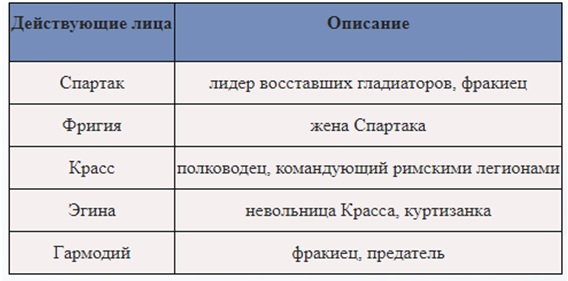 Спартак – это фракиец, захваченный в плен вместе со своей женой и вынужденный теперь быть подневольным, он участвует в гладиаторских боях. Он поднимает восстание среди борцов, мотивируя их покончить с такой жизнью и бороться за свою свободу. Остальные гладиаторы поддерживают его и поднимается народное восстание. К их лагерю по приказу полководца Красса примыкает фракиец Гармоний. Он узнает все планы Спартака и в нужный момент рассказывает о них своему хозяину. Благодаря этому римляне устраивают восставшим засаду и нападают на них. В результате жесточайшей схватки погибает Спартак, а предателя Гармония Красс приказывает убить. Уцелевшие воины фракийцев находят тело поверженного Спартака и поднимают его на щит. В этот момент линию горизонта озаряет золотое сияние - восходит солнце. Автор либретто Н. Волков при работе использовал подлинные исторические источники: «Жизнеописания» Плутарха, сатиры Ювенала и некоторые художественные произведения. В сюжете балета тесно сплетаются тема героизма, борьбы и преданной любви.Идея создать балет «Спартак» пришла А. Хачатуряну в непростое время для нашей страны – в декабре 1941 года. Этой работой, композитор хотел показать героического образ человека древней истории, что было особенно актуально в условиях военных событий, для поддержания волевого духа народа в борьбе за свою свободу и независимость.Сюжет, положенный в основу либретто, повествует о восстании рабов против римских поработителей и его жестоком подавлении. В балете прослеживаются две сюжетные линии:1) Одна - Олицетворение представителей роскошного и могущественного Рима мы видим в образах жестокого и коварного полководца Кра́сса и его наложницы-куртизанки Эги́ны;2) Другая - воплощается в образах пленённых рабов в лице их вождя — исполина Спартака и его преданной жены и возлюбленной Фри́гии. Один из самых ярких фрагментов балета, этот эпизод звучит как гимн яркой и возвышенной любви двух главных героев, любви истинной и потому бессмертной.Слушаем Нотный пример 29 в электронном учебнике, а потом смотрим фрагмент балета в исполнении М.Плиссецкоы и Л.Якобсона (первая постановка балета его, в 1956 г. в театре им. Кирова, ныне Мариинский театр)А. Хачатурян. Адажио Спартака и Фригии. Из балета «Спартак». Фрагмент.Напомню: из седьмого класса термин АДАЖИО парный медленный лирический танец главных героев.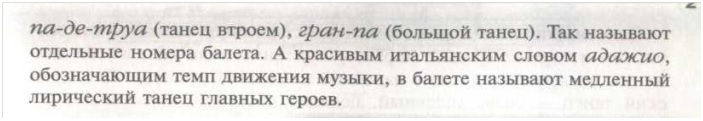 В результате жесточайшей схватки погибает Спартак, а предателя Гармония Красс приказывает убить. Уцелевшие воины фракийцев находят тело поверженного Спартака и поднимают его на щит. В этот момент линию горизонта озаряет золотое сияние - восходит солнце.Слушаем Нотный пример 28 в электронном учебнике«Смерть гладиатора». Из балета «Спартак». Фрагмент.Примечательно, что композитора волнует совсем не зрелищность, столь ценимая древними римлянами во время боёв гладиаторов. Он обращает внимание на другое — ценою потехи патрициев в развращённом городе становится жизнь человека. В основе наиболее значительных номеров балета — подлинные исторические факты.Именно с ними связана та неповторимая атмосфера исторической эпохи, которая пронизывает всю музыку балета, несмотря на современность её языка.Так мы видим, что и в XX веке композиторы по-прежнему обращаются к вечным темам, которые продолжают звучать в современной музыке, освещая лучшие её страницы. Примером тому служит ещё одно известное вам произведение на этот же сюжет – дети отвечают – фильм Ридли Скотта «Гладиатор» в главной роли Рассел Кроу и Конни Нильсен. Фильм 2000 года получивший 5 «Оскаров» где звучит музыка современного немецкого композитора Ханса Циммера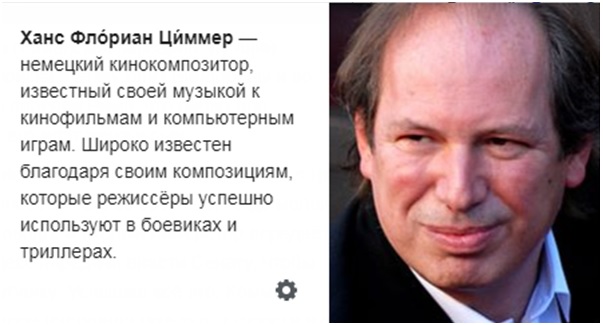 Ханс Фло́риан Ци́ммер,а исполняет песню Лиза Джеррард Лиза Джеррард.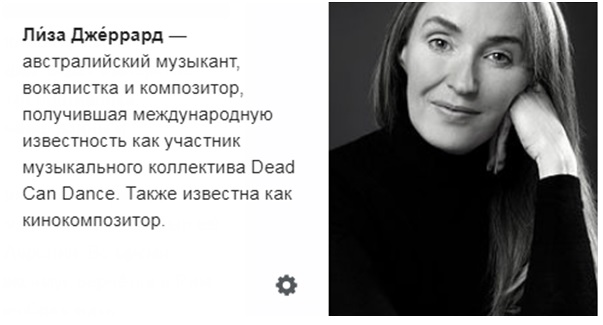 Слушаем Now We Are Free из фильма «Гладиатор» Hans Zimmer, Lisa GerrardВидеоролик песни Lisa Gerrard - Now We Are Free - ORIGINAL Music Video (Gladiator)В 2001 году она, вместе с соавтором Хансом Циммером, получила премию «Золотой глобус» за саундтрек к фильму «Гладиатор». Эта музыка была также номинирована на премию Американской киноакадемии. Джеррард использует глоссолалии, голосовую звукопись, намного чаще, чем поёт в традиционном понимании. В её репертуаре лишь несколько песен на английском языке (например, «The Human Game» с альбома «Duality»), в остальных просто нет текста. Она играет на различных инструментах, в том числе этнических, особенно искусно на янцине. (Справка: Глоссолалия — произнесение в состоянии экстаза слов, лишённых смысла. Встречается в некоторых религиозных направлениях как часть практики. Например, в пятидесятничестве практикуется глоссолалия как повторение апостольского дара говорения на языках. Глоссолалия обозначает также разного рода сочетания звуков или слов, потерявших смысл, встречающиеся, например, в заговорах, в припевах к народным песням, в детских песнях и играх и т. д.)"В наше современное время 21 века не угасает интерес к сюжету времён Гладиаторов и уже этот сюжет воплощается в другом танцевальном жанре и в спорте – фигурное катание, как вечный сюжет и вечная тема, продолжают звучать и воплощаться в современной музыке и танце. (Смотрим и слушаем 2005 год)Чемпионат Европы по фигурному катанию 2005 года — соревнование по фигурному катанию за титул чемпиона Европы, которое проходило в 2005 году в Турине, Италия. Чемпионат проводился в категориях мужское одиночное катание, женское одиночное фигурное катание, парное катание и в спортивных танцах на льду.Бронзовые призёры Чемпионата Европы 2005 г. III (место)Домашнее задание: Проследим в таблице воплощение сюжета (заполнить дома)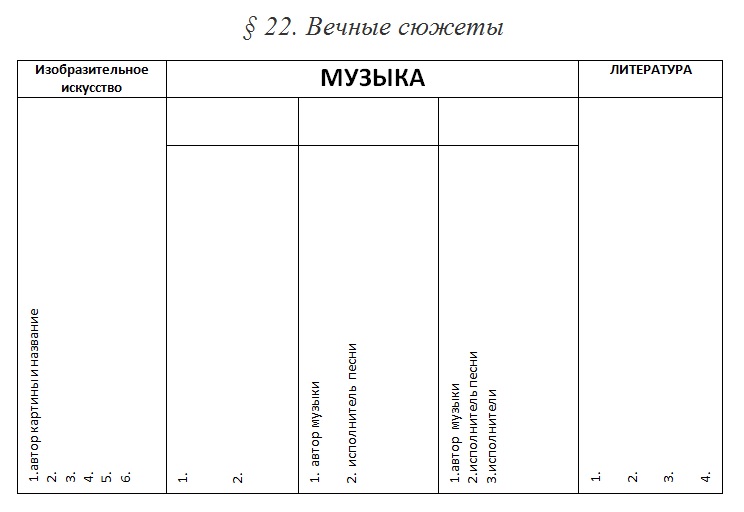 Данная авторская работа размещена по ссылке: https://wiki.soiro.ru/XIV_региональная_методическая_конференция_«Слагаемые_профессиональной_компетентности_педагога»_Творческая_площадка_№3